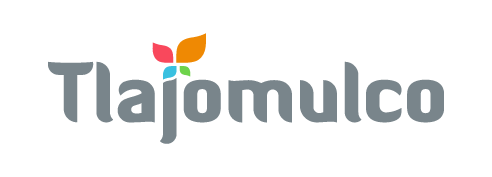 Estadísticas de visitas al sistema de consulta electrónica – Febrero 2021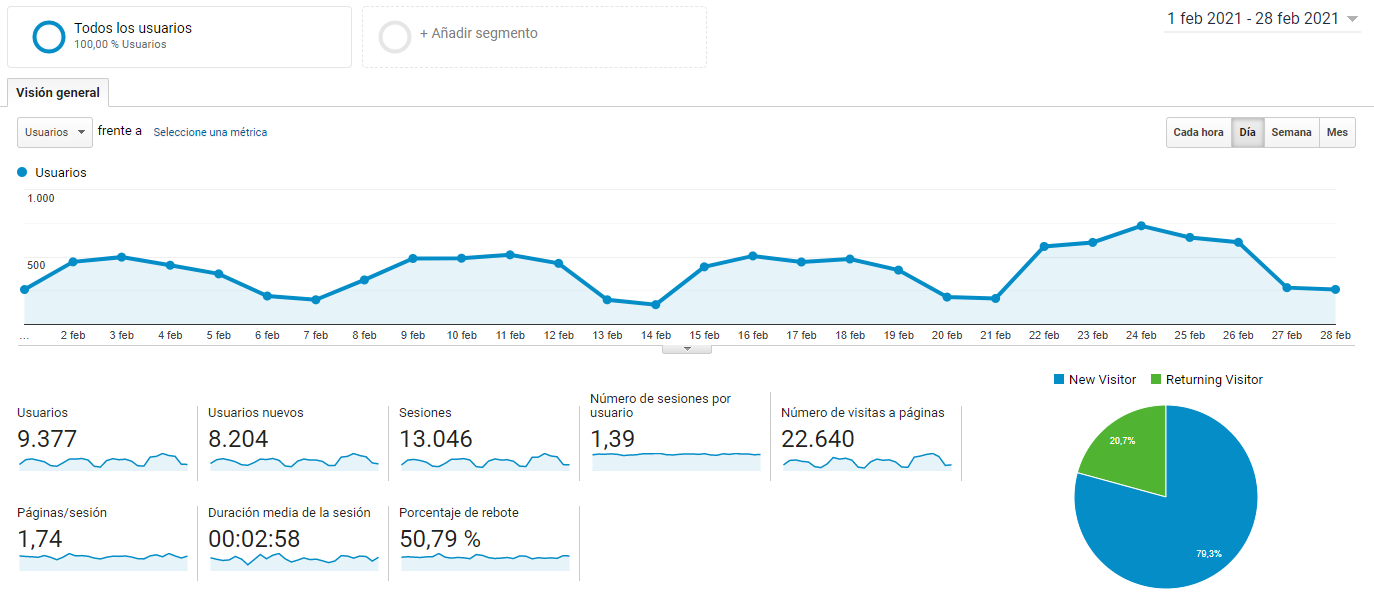 